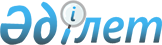 "Қазақстан Республикасы Төтенше жағдайлар министрлігінің қалалық, аудандық (қалалардағы аудандық) төтенше жағдайлар басқармалары мен бөлімдері туралы ережелерді бекіту туралы" Қазақстан Республикасы Төтенше жағдайлар министрінің 2020 жылғы 3 желтоқсандағы № 60 бұйрығына өзгерістер енгізу туралыҚазақстан Республикасы Төтенше жағдайлар министрінің 2021 жылғы 2 маусымдағы № 258 бұйрығы
      БҰЙЫРАМЫН:
      1. "Қазақстан Республикасы Төтенше жағдайлар министрлігінің қалалық, аудандық (қалалардағы аудандық) төтенше жағдайлар басқармалары мен бөлімдері туралы ережелерді бекіту туралы" Қазақстан Республикасы Төтенше жағдайлар министрінің 2020 жылғы 3 желтоқсандағы № 60 бұйрығына мынадай өзгерістер енгізілсін:
      көрсетілген бұйрыққа 41-қосымшаның 17-тармағы мынадай редакцияда жазылсын:
      "17. Бөлім бастығын Министрліктің келісімі бойынша Департамент бастығы лауазымға тағайындайды және лауазымнан босатады.";
      көрсетілген бұйрыққа 42-қосымшаның 17-тармағы мынадай редакцияда жазылсын:
      "17. Бөлім бастығын Министрліктің келісімі бойынша Департамент бастығы лауазымға тағайындайды және лауазымнан босатады.";
      көрсетілген бұйрыққа 43-қосымшаның 17-тармағы мынадай редакцияда жазылсын:
      "17. Бөлім бастығын Министрліктің келісімі бойынша Департамент бастығы лауазымға тағайындайды және лауазымнан босатады.";
      көрсетілген бұйрыққа 44-қосымшаның 17-тармағы мынадай редакцияда жазылсын:
      "17. Бөлім бастығын Министрліктің келісімі бойынша Департамент бастығы лауазымға тағайындайды және лауазымнан босатады.";
      көрсетілген бұйрыққа 45-қосымшаның 17-тармағы мынадай редакцияда жазылсын:
      "17. Бөлім бастығын Министрліктің келісімі бойынша Департамент бастығы лауазымға тағайындайды және лауазымнан босатады.";
      көрсетілген бұйрыққа 46-қосымшаның 17-тармағы мынадай редакцияда жазылсын:
      "17. Бөлім бастығын Министрліктің келісімі бойынша Департамент бастығы лауазымға тағайындайды және лауазымнан босатады.";
      көрсетілген бұйрыққа 47-қосымшаның 17-тармағы мынадай редакцияда жазылсын:
      "17. Бөлім бастығын Министрліктің келісімі бойынша Департамент бастығы лауазымға тағайындайды және лауазымнан босатады.";
      көрсетілген бұйрыққа 48-қосымшаның 17-тармағы мынадай редакцияда жазылсын:
      "17. Бөлім бастығын Министрліктің келісімі бойынша Департамент бастығы лауазымға тағайындайды және лауазымнан босатады.";
      көрсетілген бұйрыққа 49-қосымшаның 17-тармағы мынадай редакцияда жазылсын:
      "17. Бөлім бастығын Министрліктің келісімі бойынша Департамент бастығы лауазымға тағайындайды және лауазымнан босатады.";
      көрсетілген бұйрыққа 50-қосымшаның 17-тармағы мынадай редакцияда жазылсын:
      "17. Бөлім бастығын Министрліктің келісімі бойынша Департамент бастығы лауазымға тағайындайды және лауазымнан босатады.";
      көрсетілген бұйрыққа 51-қосымшаның 17-тармағы мынадай редакцияда жазылсын:
      "17. Бөлім бастығын Министрліктің келісімі бойынша Департамент бастығы лауазымға тағайындайды және лауазымнан босатады.";
      көрсетілген бұйрыққа 52-қосымшаның 17-тармағы мынадай редакцияда жазылсын:
      "17. Бөлім бастығын Министрліктің келісімі бойынша Департамент бастығы лауазымға тағайындайды және лауазымнан босатады.";
      көрсетілген бұйрыққа 53-қосымшаның 17-тармағы мынадай редакцияда жазылсын:
      "17. Бөлім бастығын Министрліктің келісімі бойынша Департамент бастығы лауазымға тағайындайды және лауазымнан босатады.";
      көрсетілген бұйрыққа 54-қосымшаның 17-тармағы мынадай редакцияда жазылсын:
      "17. Бөлім бастығын Министрліктің келісімі бойынша Департамент бастығы лауазымға тағайындайды және лауазымнан босатады.";
      көрсетілген бұйрыққа 55-қосымшаның 17-тармағы мынадай редакцияда жазылсын:
      "17. Бөлім бастығын Министрліктің келісімі бойынша Департамент бастығы лауазымға тағайындайды және лауазымнан босатады.";
      көрсетілген бұйрыққа 56-қосымшаның 17-тармағы мынадай редакцияда жазылсын:
      "17. Бөлім бастығын Министрліктің келісімі бойынша Департамент бастығы лауазымға тағайындайды және лауазымнан босатады.";
      көрсетілген бұйрыққа 57-қосымшаның 17-тармағы мынадай редакцияда жазылсын:
      "17. Бөлім бастығын Министрліктің келісімі бойынша Департамент бастығы лауазымға тағайындайды және лауазымнан босатады.";
      көрсетілген бұйрыққа 58-қосымшаның 17-тармағы мынадай редакцияда жазылсын:
      "17. Бөлім бастығын Министрліктің келісімі бойынша Департамент бастығы лауазымға тағайындайды және лауазымнан босатады.";
      көрсетілген бұйрыққа 59-қосымшаның 17-тармағы мынадай редакцияда жазылсын:
      "17. Бөлім бастығын Министрліктің келісімі бойынша Департамент бастығы лауазымға тағайындайды және лауазымнан босатады.";
      көрсетілген бұйрыққа 60-қосымшаның 17-тармағы мынадай редакцияда жазылсын:
      "17. Бөлім бастығын Министрліктің келісімі бойынша Департамент бастығы лауазымға тағайындайды және лауазымнан босатады.";
      көрсетілген бұйрыққа 61-қосымшаның 17-тармағы мынадай редакцияда жазылсын:
      "17. Бөлім бастығын Министрліктің келісімі бойынша Департамент бастығы лауазымға тағайындайды және лауазымнан босатады.";
      көрсетілген бұйрыққа 62-қосымшаның 17-тармағы мынадай редакцияда жазылсын:
      "17. Бөлім бастығын Министрліктің келісімі бойынша Департамент бастығы лауазымға тағайындайды және лауазымнан босатады.";
      көрсетілген бұйрыққа 63-қосымшаның 17-тармағы мынадай редакцияда жазылсын:
      "17. Бөлім бастығын Министрліктің келісімі бойынша Департамент бастығы лауазымға тағайындайды және лауазымнан босатады.";
      көрсетілген бұйрыққа 64-қосымшаның 17-тармағы мынадай редакцияда жазылсын:
      "17. Бөлім бастығын Министрліктің келісімі бойынша Департамент бастығы лауазымға тағайындайды және лауазымнан босатады.";
      көрсетілген бұйрыққа 65-қосымшаның 17-тармағы мынадай редакцияда жазылсын:
      "17. Бөлім бастығын Министрліктің келісімі бойынша Департамент бастығы лауазымға тағайындайды және лауазымнан босатады.";
      көрсетілген бұйрыққа 66-қосымшаның 17-тармағы мынадай редакцияда жазылсын:
      "17. Бөлім бастығын Министрліктің келісімі бойынша Департамент бастығы лауазымға тағайындайды және лауазымнан босатады.";
      көрсетілген бұйрыққа 67-қосымшаның 17-тармағы мынадай редакцияда жазылсын:
      "17. Бөлім бастығын Министрліктің келісімі бойынша Департамент бастығы лауазымға тағайындайды және лауазымнан босатады.";
      көрсетілген бұйрыққа 68-қосымшаның 17-тармағы мынадай редакцияда жазылсын:
      "17. Бөлім бастығын Министрліктің келісімі бойынша Департамент бастығы лауазымға тағайындайды және лауазымнан босатады.";
      көрсетілген бұйрыққа 69-қосымшаның 17-тармағы мынадай редакцияда жазылсын:
      "17. Бөлім бастығын Министрліктің келісімі бойынша Департамент бастығы лауазымға тағайындайды және лауазымнан босатады.";
      көрсетілген бұйрыққа 70-қосымшаның 17-тармағы мынадай редакцияда жазылсын:
      "17. Бөлім бастығын Министрліктің келісімі бойынша Департамент бастығы лауазымға тағайындайды және лауазымнан босатады.";
      көрсетілген бұйрыққа 71-қосымшаның 17-тармағы мынадай редакцияда жазылсын:
      "17. Бөлім бастығын Министрліктің келісімі бойынша Департамент бастығы лауазымға тағайындайды және лауазымнан босатады.";
      көрсетілген бұйрыққа 72-қосымшаның 17-тармағы мынадай редакцияда жазылсын:
      "17. Бөлім бастығын Министрліктің келісімі бойынша Департамент бастығы лауазымға тағайындайды және лауазымнан босатады.";
      көрсетілген бұйрыққа 73-қосымшаның 17-тармағы мынадай редакцияда жазылсын:
      "17. Бөлім бастығын Министрліктің келісімі бойынша Департамент бастығы лауазымға тағайындайды және лауазымнан босатады.";
      көрсетілген бұйрыққа 74-қосымшаның 17-тармағы мынадай редакцияда жазылсын:
      "17. Бөлім бастығын Министрліктің келісімі бойынша Департамент бастығы лауазымға тағайындайды және лауазымнан босатады.";
      көрсетілген бұйрыққа 75-қосымшаның 17-тармағы мынадай редакцияда жазылсын:
      "17. Бөлім бастығын Министрліктің келісімі бойынша Департамент бастығы лауазымға тағайындайды және лауазымнан босатады.";
      көрсетілген бұйрыққа 76-қосымшаның 17-тармағы мынадай редакцияда жазылсын:
      "17. Бөлім бастығын Министрліктің келісімі бойынша Департамент бастығы лауазымға тағайындайды және лауазымнан босатады.";
      көрсетілген бұйрыққа 77-қосымшаның 17-тармағы мынадай редакцияда жазылсын:
      "17. Бөлім бастығын Министрліктің келісімі бойынша Департамент бастығы лауазымға тағайындайды және лауазымнан босатады.";
      көрсетілген бұйрыққа 78-қосымшаның 17-тармағы мынадай редакцияда жазылсын:
      "17. Бөлім бастығын Министрліктің келісімі бойынша Департамент бастығы лауазымға тағайындайды және лауазымнан босатады.";
      көрсетілген бұйрыққа 79-қосымшаның 17-тармағы мынадай редакцияда жазылсын:
      "17. Бөлім бастығын Министрліктің келісімі бойынша Департамент бастығы лауазымға тағайындайды және лауазымнан босатады.";
      көрсетілген бұйрыққа 80-қосымшаның 17-тармағы мынадай редакцияда жазылсын:
      "17. Бөлім бастығын Министрліктің келісімі бойынша Департамент бастығы лауазымға тағайындайды және лауазымнан босатады.";
      көрсетілген бұйрыққа 81-қосымшаның 17-тармағы мынадай редакцияда жазылсын:
      "17. Бөлім бастығын Министрліктің келісімі бойынша Департамент бастығы лауазымға тағайындайды және лауазымнан босатады.";
      көрсетілген бұйрыққа 82-қосымшаның 17-тармағы мынадай редакцияда жазылсын:
      "17. Бөлім бастығын Министрліктің келісімі бойынша Департамент бастығы лауазымға тағайындайды және лауазымнан босатады.";
      көрсетілген бұйрыққа 83-қосымшаның 17-тармағы мынадай редакцияда жазылсын:
      "17. Бөлім бастығын Министрліктің келісімі бойынша Департамент бастығы лауазымға тағайындайды және лауазымнан босатады.";
      көрсетілген бұйрыққа 84-қосымшаның 17-тармағы мынадай редакцияда жазылсын:
      "17. Бөлім бастығын Министрліктің келісімі бойынша Департамент бастығы лауазымға тағайындайды және лауазымнан босатады.";
      көрсетілген бұйрыққа 85-қосымшаның 17-тармағы мынадай редакцияда жазылсын:
      "17. Бөлім бастығын Министрліктің келісімі бойынша Департамент бастығы лауазымға тағайындайды және лауазымнан босатады.";
      көрсетілген бұйрыққа 86-қосымшаның 17-тармағы мынадай редакцияда жазылсын:
      "17. Бөлім бастығын Министрліктің келісімі бойынша Департамент бастығы лауазымға тағайындайды және лауазымнан босатады.";
      көрсетілген бұйрыққа 87-қосымшаның 17-тармағы мынадай редакцияда жазылсын:
      "17. Бөлім бастығын Министрліктің келісімі бойынша Департамент бастығы лауазымға тағайындайды және лауазымнан босатады.";
      көрсетілген бұйрыққа 88-қосымшаның 17-тармағы мынадай редакцияда жазылсын:
      "17. Бөлім бастығын Министрліктің келісімі бойынша Департамент бастығы лауазымға тағайындайды және лауазымнан босатады.";
      көрсетілген бұйрыққа 89-қосымшаның 17-тармағы мынадай редакцияда жазылсын:
      "17. Бөлім бастығын Министрліктің келісімі бойынша Департамент бастығы лауазымға тағайындайды және лауазымнан босатады.";
      көрсетілген бұйрыққа 90-қосымшаның 17-тармағы мынадай редакцияда жазылсын:
      "17. Бөлім бастығын Министрліктің келісімі бойынша Департамент бастығы лауазымға тағайындайды және лауазымнан босатады.";
      көрсетілген бұйрыққа 91-қосымшаның 17-тармағы мынадай редакцияда жазылсын:
      "17. Бөлім бастығын Министрліктің келісімі бойынша Департамент бастығы лауазымға тағайындайды және лауазымнан босатады.";
      көрсетілген бұйрыққа 92-қосымшаның 17-тармағы мынадай редакцияда жазылсын:
      "17. Бөлім бастығын Министрліктің келісімі бойынша Департамент бастығы лауазымға тағайындайды және лауазымнан босатады.";
      көрсетілген бұйрыққа 93-қосымшаның 17-тармағы мынадай редакцияда жазылсын:
      "17. Бөлім бастығын Министрліктің келісімі бойынша Департамент бастығы лауазымға тағайындайды және лауазымнан босатады.";
      көрсетілген бұйрыққа 94-қосымшаның 17-тармағы мынадай редакцияда жазылсын:
      "17. Бөлім бастығын Министрліктің келісімі бойынша Департамент бастығы лауазымға тағайындайды және лауазымнан босатады.";
      көрсетілген бұйрыққа 95-қосымшаның 17-тармағы мынадай редакцияда жазылсын:
      "17. Бөлім бастығын Министрліктің келісімі бойынша Департамент бастығы лауазымға тағайындайды және лауазымнан босатады.";
      көрсетілген бұйрыққа 96-қосымшаның 17-тармағы мынадай редакцияда жазылсын:
      "17. Бөлім бастығын Министрліктің келісімі бойынша Департамент бастығы лауазымға тағайындайды және лауазымнан босатады.";
      көрсетілген бұйрыққа 97-қосымшаның 17-тармағы мынадай редакцияда жазылсын:
      "17. Бөлім бастығын Министрліктің келісімі бойынша Департамент бастығы лауазымға тағайындайды және лауазымнан босатады.";
      көрсетілген бұйрыққа 98-қосымшаның 17-тармағы мынадай редакцияда жазылсын:
      "17. Бөлім бастығын Министрліктің келісімі бойынша Департамент бастығы лауазымға тағайындайды және лауазымнан босатады.";
      көрсетілген бұйрыққа 99-қосымшаның 17-тармағы мынадай редакцияда жазылсын:
      "17. Бөлім бастығын Министрліктің келісімі бойынша Департамент бастығы лауазымға тағайындайды және лауазымнан босатады.";
      көрсетілген бұйрыққа 100-қосымшаның 17-тармағы мынадай редакцияда жазылсын:
      "17. Бөлім бастығын Министрліктің келісімі бойынша Департамент бастығы лауазымға тағайындайды және лауазымнан босатады.";
      көрсетілген бұйрыққа 101-қосымшаның 17-тармағы мынадай редакцияда жазылсын:
      "17. Бөлім бастығын Министрліктің келісімі бойынша Департамент бастығы лауазымға тағайындайды және лауазымнан босатады.";
      көрсетілген бұйрыққа 102-қосымшаның 17-тармағы мынадай редакцияда жазылсын:
      "17. Бөлім бастығын Министрліктің келісімі бойынша Департамент бастығы лауазымға тағайындайды және лауазымнан босатады.";
      көрсетілген бұйрыққа 103-қосымшаның 17-тармағы мынадай редакцияда жазылсын:
      "17. Бөлім бастығын Министрліктің келісімі бойынша Департамент бастығы лауазымға тағайындайды және лауазымнан босатады.";
      көрсетілген бұйрыққа 104-қосымшаның 17-тармағы мынадай редакцияда жазылсын:
      "17. Бөлім бастығын Министрліктің келісімі бойынша Департамент бастығы лауазымға тағайындайды және лауазымнан босатады.";
      көрсетілген бұйрыққа 105-қосымшаның 17-тармағы мынадай редакцияда жазылсын:
      "17. Бөлім бастығын Министрліктің келісімі бойынша Департамент бастығы лауазымға тағайындайды және лауазымнан босатады.";
      көрсетілген бұйрыққа 106-қосымшаның 17-тармағы мынадай редакцияда жазылсын:
      "17. Бөлім бастығын Министрліктің келісімі бойынша Департамент бастығы лауазымға тағайындайды және лауазымнан босатады.";
      көрсетілген бұйрыққа 107-қосымшаның 17-тармағы мынадай редакцияда жазылсын:
      "17. Бөлім бастығын Министрліктің келісімі бойынша Департамент бастығы лауазымға тағайындайды және лауазымнан босатады.";
      көрсетілген бұйрыққа 108-қосымшаның 17-тармағы мынадай редакцияда жазылсын:
      "17. Бөлім бастығын Министрліктің келісімі бойынша Департамент бастығы лауазымға тағайындайды және лауазымнан босатады.";
      көрсетілген бұйрыққа 109-қосымшаның 17-тармағы мынадай редакцияда жазылсын:
      "17. Бөлім бастығын Министрліктің келісімі бойынша Департамент бастығы лауазымға тағайындайды және лауазымнан босатады.";
      көрсетілген бұйрыққа 110-қосымшаның 17-тармағы мынадай редакцияда жазылсын:
      "17. Бөлім бастығын Министрліктің келісімі бойынша Департамент бастығы лауазымға тағайындайды және лауазымнан босатады.";
      көрсетілген бұйрыққа 111-қосымшаның 17-тармағы мынадай редакцияда жазылсын:
      "17. Бөлім бастығын Министрліктің келісімі бойынша Департамент бастығы лауазымға тағайындайды және лауазымнан босатады.";
      көрсетілген бұйрыққа 112-қосымшаның 17-тармағы мынадай редакцияда жазылсын:
      "17. Бөлім бастығын Министрліктің келісімі бойынша Департамент бастығы лауазымға тағайындайды және лауазымнан босатады.";
      көрсетілген бұйрыққа 113-қосымшаның 17-тармағы мынадай редакцияда жазылсын:
      "17. Бөлім бастығын Министрліктің келісімі бойынша Департамент бастығы лауазымға тағайындайды және лауазымнан босатады.";
      көрсетілген бұйрыққа 114-қосымшаның 17-тармағы мынадай редакцияда жазылсын:
      "17. Бөлім бастығын Министрліктің келісімі бойынша Департамент бастығы лауазымға тағайындайды және лауазымнан босатады.";
      көрсетілген бұйрыққа 115-қосымшаның 17-тармағы мынадай редакцияда жазылсын:
      "17. Бөлім бастығын Министрліктің келісімі бойынша Департамент бастығы лауазымға тағайындайды және лауазымнан босатады.";
      көрсетілген бұйрыққа 116-қосымшаның 17-тармағы мынадай редакцияда жазылсын:
      "17. Бөлім бастығын Министрліктің келісімі бойынша Департамент бастығы лауазымға тағайындайды және лауазымнан босатады.";
      көрсетілген бұйрыққа 117-қосымшаның 17-тармағы мынадай редакцияда жазылсын:
      "17. Бөлім бастығын Министрліктің келісімі бойынша Департамент бастығы лауазымға тағайындайды және лауазымнан босатады.";
      көрсетілген бұйрыққа 118-қосымшаның 17-тармағы мынадай редакцияда жазылсын:
      "17. Бөлім бастығын Министрліктің келісімі бойынша Департамент бастығы лауазымға тағайындайды және лауазымнан босатады.";
      көрсетілген бұйрыққа 119-қосымшаның 17-тармағы мынадай редакцияда жазылсын:
      "17. Бөлім бастығын Министрліктің келісімі бойынша Департамент бастығы лауазымға тағайындайды және лауазымнан босатады.";
      көрсетілген бұйрыққа 120-қосымшаның 17-тармағы мынадай редакцияда жазылсын:
      "17. Бөлім бастығын Министрліктің келісімі бойынша Департамент бастығы лауазымға тағайындайды және лауазымнан босатады.";
      көрсетілген бұйрыққа 121-қосымшаның 17-тармағы мынадай редакцияда жазылсын:
      "17. Бөлім бастығын Министрліктің келісімі бойынша Департамент бастығы лауазымға тағайындайды және лауазымнан босатады.";
      көрсетілген бұйрыққа 122-қосымшаның 17-тармағы мынадай редакцияда жазылсын:
      "17. Бөлім бастығын Министрліктің келісімі бойынша Департамент бастығы лауазымға тағайындайды және лауазымнан босатады.";
      көрсетілген бұйрыққа 123-қосымшаның 17-тармағы мынадай редакцияда жазылсын:
      "17. Бөлім бастығын Министрліктің келісімі бойынша Департамент бастығы лауазымға тағайындайды және лауазымнан босатады.";
      көрсетілген бұйрыққа 124-қосымшаның 17-тармағы мынадай редакцияда жазылсын:
      "17. Бөлім бастығын Министрліктің келісімі бойынша Департамент бастығы лауазымға тағайындайды және лауазымнан босатады.";
      көрсетілген бұйрыққа 125-қосымшаның 17-тармағы мынадай редакцияда жазылсын:
      "17. Бөлім бастығын Министрліктің келісімі бойынша Департамент бастығы лауазымға тағайындайды және лауазымнан босатады.";
      көрсетілген бұйрыққа 126-қосымшаның 17-тармағы мынадай редакцияда жазылсын:
      "17. Бөлім бастығын Министрліктің келісімі бойынша Департамент бастығы лауазымға тағайындайды және лауазымнан босатады.";
      көрсетілген бұйрыққа 127-қосымшаның 17-тармағы мынадай редакцияда жазылсын:
      "17. Бөлім бастығын Министрліктің келісімі бойынша Департамент бастығы лауазымға тағайындайды және лауазымнан босатады.";
      көрсетілген бұйрыққа 128-қосымшаның 17-тармағы мынадай редакцияда жазылсын:
      "17. Бөлім бастығын Министрліктің келісімі бойынша Департамент бастығы лауазымға тағайындайды және лауазымнан босатады.";
      көрсетілген бұйрыққа 129-қосымшаның 17-тармағы мынадай редакцияда жазылсын:
      "17. Бөлім бастығын Министрліктің келісімі бойынша Департамент бастығы лауазымға тағайындайды және лауазымнан босатады.";
      көрсетілген бұйрыққа 130-қосымшаның 17-тармағы мынадай редакцияда жазылсын:
      "17. Бөлім бастығын Министрліктің келісімі бойынша Департамент бастығы лауазымға тағайындайды және лауазымнан босатады.";
      көрсетілген бұйрыққа 131-қосымшаның 17-тармағы мынадай редакцияда жазылсын:
      "17. Бөлім бастығын Министрліктің келісімі бойынша Департамент бастығы лауазымға тағайындайды және лауазымнан босатады.";
      көрсетілген бұйрыққа 132-қосымшаның 17-тармағы мынадай редакцияда жазылсын:
      "17. Бөлім бастығын Министрліктің келісімі бойынша Департамент бастығы лауазымға тағайындайды және лауазымнан босатады.";
      көрсетілген бұйрыққа 133-қосымшаның 17-тармағы мынадай редакцияда жазылсын:
      "17. Бөлім бастығын Министрліктің келісімі бойынша Департамент бастығы лауазымға тағайындайды және лауазымнан босатады.";
      көрсетілген бұйрыққа 134-қосымшаның 17-тармағы мынадай редакцияда жазылсын:
      "17. Бөлім бастығын Министрліктің келісімі бойынша Департамент бастығы лауазымға тағайындайды және лауазымнан босатады.";
      көрсетілген бұйрыққа 135-қосымшаның 17-тармағы мынадай редакцияда жазылсын:
      "17. Бөлім бастығын Министрліктің келісімі бойынша Департамент бастығы лауазымға тағайындайды және лауазымнан босатады.";
      көрсетілген бұйрыққа 136-қосымшаның 17-тармағы мынадай редакцияда жазылсын:
      "17. Бөлім бастығын Министрліктің келісімі бойынша Департамент бастығы лауазымға тағайындайды және лауазымнан босатады.";
      көрсетілген бұйрыққа 137-қосымшаның 17-тармағы мынадай редакцияда жазылсын:
      "17. Бөлім бастығын Министрліктің келісімі бойынша Департамент бастығы лауазымға тағайындайды және лауазымнан босатады.";
      көрсетілген бұйрыққа 138-қосымшаның 17-тармағы мынадай редакцияда жазылсын:
      "17. Бөлім бастығын Министрліктің келісімі бойынша Департамент бастығы лауазымға тағайындайды және лауазымнан босатады.";
      көрсетілген бұйрыққа 139-қосымшаның 17-тармағы мынадай редакцияда жазылсын:
      "17. Бөлім бастығын Министрліктің келісімі бойынша Департамент бастығы лауазымға тағайындайды және лауазымнан босатады.";
      көрсетілген бұйрыққа 140-қосымшаның 17-тармағы мынадай редакцияда жазылсын:
      "17. Бөлім бастығын Министрліктің келісімі бойынша Департамент бастығы лауазымға тағайындайды және лауазымнан босатады.";
      көрсетілген бұйрыққа 141-қосымшаның 17-тармағы мынадай редакцияда жазылсын:
      "17. Бөлім бастығын Министрліктің келісімі бойынша Департамент бастығы лауазымға тағайындайды және лауазымнан босатады.";
      көрсетілген бұйрыққа 142-қосымшаның 17-тармағы мынадай редакцияда жазылсын:
      "17. Бөлім бастығын Министрліктің келісімі бойынша Департамент бастығы лауазымға тағайындайды және лауазымнан босатады.";
      көрсетілген бұйрыққа 143-қосымшаның 17-тармағы мынадай редакцияда жазылсын:
      "17. Бөлім бастығын Министрліктің келісімі бойынша Департамент бастығы лауазымға тағайындайды және лауазымнан босатады.";
      көрсетілген бұйрыққа 144-қосымшаның 17-тармағы мынадай редакцияда жазылсын:
      "17. Бөлім бастығын Министрліктің келісімі бойынша Департамент бастығы лауазымға тағайындайды және лауазымнан босатады.";
      көрсетілген бұйрыққа 145-қосымшаның 17-тармағы мынадай редакцияда жазылсын:
      "17. Бөлім бастығын Министрліктің келісімі бойынша Департамент бастығы лауазымға тағайындайды және лауазымнан босатады.";
      көрсетілген бұйрыққа 146-қосымшаның 17-тармағы мынадай редакцияда жазылсын:
      "17. Бөлім бастығын Министрліктің келісімі бойынша Департамент бастығы лауазымға тағайындайды және лауазымнан босатады.";
      көрсетілген бұйрыққа 147-қосымшаның 17-тармағы мынадай редакцияда жазылсын:
      "17. Бөлім бастығын Министрліктің келісімі бойынша Департамент бастығы лауазымға тағайындайды және лауазымнан босатады.";
      көрсетілген бұйрыққа 148-қосымшаның 17-тармағы мынадай редакцияда жазылсын:
      "17. Бөлім бастығын Министрліктің келісімі бойынша Департамент бастығы лауазымға тағайындайды және лауазымнан босатады.";
      көрсетілген бұйрыққа 149-қосымшаның 17-тармағы мынадай редакцияда жазылсын:
      "17. Бөлім бастығын Министрліктің келісімі бойынша Департамент бастығы лауазымға тағайындайды және лауазымнан босатады.";
      көрсетілген бұйрыққа 150-қосымшаның 17-тармағы мынадай редакцияда жазылсын:
      "17. Бөлім бастығын Министрліктің келісімі бойынша Департамент бастығы лауазымға тағайындайды және лауазымнан босатады.";
      көрсетілген бұйрыққа 151-қосымшаның 17-тармағы мынадай редакцияда жазылсын:
      "17. Бөлім бастығын Министрліктің келісімі бойынша Департамент бастығы лауазымға тағайындайды және лауазымнан босатады.";
      көрсетілген бұйрыққа 152-қосымшаның 17-тармағы мынадай редакцияда жазылсын:
      "17. Бөлім бастығын Министрліктің келісімі бойынша Департамент бастығы лауазымға тағайындайды және лауазымнан босатады.";
      көрсетілген бұйрыққа 153-қосымшаның 17-тармағы мынадай редакцияда жазылсын:
      "17. Бөлім бастығын Министрліктің келісімі бойынша Департамент бастығы лауазымға тағайындайды және лауазымнан босатады.";
      көрсетілген бұйрыққа 154-қосымшаның 17-тармағы мынадай редакцияда жазылсын:
      "17. Бөлім бастығын Министрліктің келісімі бойынша Департамент бастығы лауазымға тағайындайды және лауазымнан босатады.";
      көрсетілген бұйрыққа 155-қосымшаның 17-тармағы мынадай редакцияда жазылсын:
      "17. Бөлім бастығын Министрліктің келісімі бойынша Департамент бастығы лауазымға тағайындайды және лауазымнан босатады.";
      көрсетілген бұйрыққа 156-қосымшаның 17-тармағы мынадай редакцияда жазылсын:
      "17. Бөлім бастығын Министрліктің келісімі бойынша Департамент бастығы лауазымға тағайындайды және лауазымнан босатады.";
      көрсетілген бұйрыққа 157-қосымшаның 17-тармағы мынадай редакцияда жазылсын:
      "17. Бөлім бастығын Министрліктің келісімі бойынша Департамент бастығы лауазымға тағайындайды және лауазымнан босатады.";
      көрсетілген бұйрыққа 158-қосымшаның 17-тармағы мынадай редакцияда жазылсын:
      "17. Бөлім бастығын Министрліктің келісімі бойынша Департамент бастығы лауазымға тағайындайды және лауазымнан босатады.";
      көрсетілген бұйрыққа 159-қосымшаның 17-тармағы мынадай редакцияда жазылсын:
      "17. Бөлім бастығын Министрліктің келісімі бойынша Департамент бастығы лауазымға тағайындайды және лауазымнан босатады.";
      көрсетілген бұйрыққа 160-қосымшаның 17-тармағы мынадай редакцияда жазылсын:
      "17. Бөлім бастығын Министрліктің келісімі бойынша Департамент бастығы лауазымға тағайындайды және лауазымнан босатады.";
      көрсетілген бұйрыққа 161-қосымшаның 17-тармағы мынадай редакцияда жазылсын:
      "17. Бөлім бастығын Министрліктің келісімі бойынша Департамент бастығы лауазымға тағайындайды және лауазымнан босатады.";
      көрсетілген бұйрыққа 162-қосымшаның 17-тармағы мынадай редакцияда жазылсын:
      "17. Бөлім бастығын Министрліктің келісімі бойынша Департамент бастығы лауазымға тағайындайды және лауазымнан босатады.";
      көрсетілген бұйрыққа 163-қосымшаның 17-тармағы мынадай редакцияда жазылсын:
      "17. Бөлім бастығын Министрліктің келісімі бойынша Департамент бастығы лауазымға тағайындайды және лауазымнан босатады.";
      көрсетілген бұйрыққа 164-қосымшаның 17-тармағы мынадай редакцияда жазылсын:
      "17. Бөлім бастығын Министрліктің келісімі бойынша Департамент бастығы лауазымға тағайындайды және лауазымнан босатады.";
      көрсетілген бұйрыққа 165-қосымшаның 17-тармағы мынадай редакцияда жазылсын:
      "17. Бөлім бастығын Министрліктің келісімі бойынша Департамент бастығы лауазымға тағайындайды және лауазымнан босатады.";
      көрсетілген бұйрыққа 166-қосымшаның 17-тармағы мынадай редакцияда жазылсын:
      "17. Бөлім бастығын Министрліктің келісімі бойынша Департамент бастығы лауазымға тағайындайды және лауазымнан босатады.";
      көрсетілген бұйрыққа 167-қосымшаның 17-тармағы мынадай редакцияда жазылсын:
      "17. Бөлім бастығын Министрліктің келісімі бойынша Департамент бастығы лауазымға тағайындайды және лауазымнан босатады.";
      көрсетілген бұйрыққа 168-қосымшаның 17-тармағы мынадай редакцияда жазылсын:
      "17. Бөлім бастығын Министрліктің келісімі бойынша Департамент бастығы лауазымға тағайындайды және лауазымнан босатады.";
      көрсетілген бұйрыққа 169-қосымшаның 17-тармағы мынадай редакцияда жазылсын:
      "17. Бөлім бастығын Министрліктің келісімі бойынша Департамент бастығы лауазымға тағайындайды және лауазымнан босатады.";
      көрсетілген бұйрыққа 170-қосымшаның 17-тармағы мынадай редакцияда жазылсын:
      "17. Бөлім бастығын Министрліктің келісімі бойынша Департамент бастығы лауазымға тағайындайды және лауазымнан босатады.";
      көрсетілген бұйрыққа 171-қосымшаның 17-тармағы мынадай редакцияда жазылсын:
      "17. Бөлім бастығын Министрліктің келісімі бойынша Департамент бастығы лауазымға тағайындайды және лауазымнан босатады.";
      көрсетілген бұйрыққа 172-қосымшаның 17-тармағы мынадай редакцияда жазылсын:
      "17. Бөлім бастығын Министрліктің келісімі бойынша Департамент бастығы лауазымға тағайындайды және лауазымнан босатады.";
      көрсетілген бұйрыққа 173-қосымшаның 17-тармағы мынадай редакцияда жазылсын:
      "17. Бөлім бастығын Министрліктің келісімі бойынша Департамент бастығы лауазымға тағайындайды және лауазымнан босатады.";
      көрсетілген бұйрыққа 174-қосымшаның 17-тармағы мынадай редакцияда жазылсын:
      "17. Бөлім бастығын Министрліктің келісімі бойынша Департамент бастығы лауазымға тағайындайды және лауазымнан босатады.";
      көрсетілген бұйрыққа 175-қосымшаның 17-тармағы мынадай редакцияда жазылсын:
      "17. Бөлім бастығын Министрліктің келісімі бойынша Департамент бастығы лауазымға тағайындайды және лауазымнан босатады.";
      көрсетілген бұйрыққа 176-қосымшаның 17-тармағы мынадай редакцияда жазылсын:
      "17. Бөлім бастығын Министрліктің келісімі бойынша Департамент бастығы лауазымға тағайындайды және лауазымнан босатады.";
      көрсетілген бұйрыққа 177-қосымшаның 17-тармағы мынадай редакцияда жазылсын:
      "17. Бөлім бастығын Министрліктің келісімі бойынша Департамент бастығы лауазымға тағайындайды және лауазымнан босатады.";
      көрсетілген бұйрыққа 178-қосымшаның 17-тармағы мынадай редакцияда жазылсын:
      "17. Бөлім бастығын Министрліктің келісімі бойынша Департамент бастығы лауазымға тағайындайды және лауазымнан босатады.";
      көрсетілген бұйрыққа 179-қосымшаның 17-тармағы мынадай редакцияда жазылсын:
      "17. Бөлім бастығын Министрліктің келісімі бойынша Департамент бастығы лауазымға тағайындайды және лауазымнан босатады.";
      көрсетілген бұйрыққа 180-қосымшаның 17-тармағы мынадай редакцияда жазылсын:
      "17. Бөлім бастығын Министрліктің келісімі бойынша Департамент бастығы лауазымға тағайындайды және лауазымнан босатады.";
      көрсетілген бұйрыққа 181-қосымшаның 17-тармағы мынадай редакцияда жазылсын:
      "17. Бөлім бастығын Министрліктің келісімі бойынша Департамент бастығы лауазымға тағайындайды және лауазымнан босатады.";
      көрсетілген бұйрыққа 182-қосымшаның 17-тармағы мынадай редакцияда жазылсын:
      "17. Бөлім бастығын Министрліктің келісімі бойынша Департамент бастығы лауазымға тағайындайды және лауазымнан босатады.";
      көрсетілген бұйрыққа 183-қосымшаның 17-тармағы мынадай редакцияда жазылсын:
      "17. Бөлім бастығын Министрліктің келісімі бойынша Департамент бастығы лауазымға тағайындайды және лауазымнан босатады.";
      көрсетілген бұйрыққа 184-қосымшаның 17-тармағы мынадай редакцияда жазылсын:
      "17. Бөлім бастығын Министрліктің келісімі бойынша Департамент бастығы лауазымға тағайындайды және лауазымнан босатады.";
      көрсетілген бұйрыққа 185-қосымшаның 17-тармағы мынадай редакцияда жазылсын:
      "17. Бөлім бастығын Министрліктің келісімі бойынша Департамент бастығы лауазымға тағайындайды және лауазымнан босатады.";
      көрсетілген бұйрыққа 186-қосымшаның 17-тармағы мынадай редакцияда жазылсын:
      "17. Бөлім бастығын Министрліктің келісімі бойынша Департамент бастығы лауазымға тағайындайды және лауазымнан босатады.";
      көрсетілген бұйрыққа 187-қосымшаның 17-тармағы мынадай редакцияда жазылсын:
      "17. Бөлім бастығын Министрліктің келісімі бойынша Департамент бастығы лауазымға тағайындайды және лауазымнан босатады.";
      көрсетілген бұйрыққа 188-қосымшаның 17-тармағы мынадай редакцияда жазылсын:
      "17. Бөлім бастығын Министрліктің келісімі бойынша Департамент бастығы лауазымға тағайындайды және лауазымнан босатады.";
      көрсетілген бұйрыққа 189-қосымшаның 17-тармағы мынадай редакцияда жазылсын:
      "17. Бөлім бастығын Министрліктің келісімі бойынша Департамент бастығы лауазымға тағайындайды және лауазымнан босатады.";
      көрсетілген бұйрыққа 190-қосымшаның 17-тармағы мынадай редакцияда жазылсын:
      "17. Бөлім бастығын Министрліктің келісімі бойынша Департамент бастығы лауазымға тағайындайды және лауазымнан босатады.";
      көрсетілген бұйрыққа 191-қосымшаның 17-тармағы мынадай редакцияда жазылсын:
      "17. Бөлім бастығын Министрліктің келісімі бойынша Департамент бастығы лауазымға тағайындайды және лауазымнан босатады.";
      көрсетілген бұйрыққа 192-қосымшаның 17-тармағы мынадай редакцияда жазылсын:
      "17. Бөлім бастығын Министрліктің келісімі бойынша Департамент бастығы лауазымға тағайындайды және лауазымнан босатады.";
      көрсетілген бұйрыққа 193-қосымшаның 17-тармағы мынадай редакцияда жазылсын:
      "17. Бөлім бастығын Министрліктің келісімі бойынша Департамент бастығы лауазымға тағайындайды және лауазымнан босатады.";
      көрсетілген бұйрыққа 194-қосымшаның 17-тармағы мынадай редакцияда жазылсын:
      "17. Бөлім бастығын Министрліктің келісімі бойынша Департамент бастығы лауазымға тағайындайды және лауазымнан босатады.";
      көрсетілген бұйрыққа 195-қосымшаның 17-тармағы мынадай редакцияда жазылсын:
      "17. Бөлім бастығын Министрліктің келісімі бойынша Департамент бастығы лауазымға тағайындайды және лауазымнан босатады.";
      көрсетілген бұйрыққа 196-қосымшаның 17-тармағы мынадай редакцияда жазылсын:
      "17. Бөлім бастығын Министрліктің келісімі бойынша Департамент бастығы лауазымға тағайындайды және лауазымнан босатады.";
      көрсетілген бұйрыққа 197-қосымшаның 17-тармағы мынадай редакцияда жазылсын:
      "17. Бөлім бастығын Министрліктің келісімі бойынша Департамент бастығы лауазымға тағайындайды және лауазымнан босатады.";
      көрсетілген бұйрыққа 198-қосымшаның 17-тармағы мынадай редакцияда жазылсын:
      "17. Бөлім бастығын Министрліктің келісімі бойынша Департамент бастығы лауазымға тағайындайды және лауазымнан босатады.";
      көрсетілген бұйрыққа 199-қосымшаның 17-тармағы мынадай редакцияда жазылсын:
      "17. Бөлім бастығын Министрліктің келісімі бойынша Департамент бастығы лауазымға тағайындайды және лауазымнан босатады.";
      көрсетілген бұйрыққа 200-қосымшаның 17-тармағы мынадай редакцияда жазылсын:
      "17. Бөлім бастығын Министрліктің келісімі бойынша Департамент бастығы лауазымға тағайындайды және лауазымнан босатады.";
      көрсетілген бұйрыққа 201-қосымшаның 17-тармағы мынадай редакцияда жазылсын:
      "17. Бөлім бастығын Министрліктің келісімі бойынша Департамент бастығы лауазымға тағайындайды және лауазымнан босатады.";
      көрсетілген бұйрыққа 202-қосымшаның 17-тармағы мынадай редакцияда жазылсын:
      "17. Бөлім бастығын Министрліктің келісімі бойынша Департамент бастығы лауазымға тағайындайды және лауазымнан босатады.";
      көрсетілген бұйрыққа 203-қосымшаның 17-тармағы мынадай редакцияда жазылсын:
      "17. Бөлім бастығын Министрліктің келісімі бойынша Департамент бастығы лауазымға тағайындайды және лауазымнан босатады.";
      көрсетілген бұйрыққа 204-қосымшаның 17-тармағы мынадай редакцияда жазылсын:
      "17. Бөлім бастығын Министрліктің келісімі бойынша Департамент бастығы лауазымға тағайындайды және лауазымнан босатады.";
      көрсетілген бұйрыққа 205-қосымшаның 17-тармағы мынадай редакцияда жазылсын:
      "17. Бөлім бастығын Министрліктің келісімі бойынша Департамент бастығы лауазымға тағайындайды және лауазымнан босатады.";
      көрсетілген бұйрыққа 206-қосымшаның 17-тармағы мынадай редакцияда жазылсын:
      "17. Бөлім бастығын Министрліктің келісімі бойынша Департамент бастығы лауазымға тағайындайды және лауазымнан босатады.";
      көрсетілген бұйрыққа 207-қосымшаның 17-тармағы мынадай редакцияда жазылсын:
      "17. Бөлім бастығын Министрліктің келісімі бойынша Департамент бастығы лауазымға тағайындайды және лауазымнан босатады.";
      көрсетілген бұйрыққа 208-қосымшаның 17-тармағы мынадай редакцияда жазылсын:
      "17. Бөлім бастығын Министрліктің келісімі бойынша Департамент бастығы лауазымға тағайындайды және лауазымнан босатады.";
      көрсетілген бұйрыққа 209-қосымшаның 17-тармағы мынадай редакцияда жазылсын:
      "17. Бөлім бастығын Министрліктің келісімі бойынша Департамент бастығы лауазымға тағайындайды және лауазымнан босатады.";
      көрсетілген бұйрыққа 210-қосымшаның 17-тармағы мынадай редакцияда жазылсын:
      "17. Бөлім бастығын Министрліктің келісімі бойынша Департамент бастығы лауазымға тағайындайды және лауазымнан босатады.";
      көрсетілген бұйрыққа 211-қосымшаның 17-тармағы мынадай редакцияда жазылсын:
      "17. Бөлім бастығын Министрліктің келісімі бойынша Департамент бастығы лауазымға тағайындайды және лауазымнан босатады.";
      көрсетілген бұйрыққа 212-қосымшаның 17-тармағы мынадай редакцияда жазылсын:
      "17. Бөлім бастығын Министрліктің келісімі бойынша Департамент бастығы лауазымға тағайындайды және лауазымнан босатады.";
      көрсетілген бұйрыққа 213-қосымшаның 17-тармағы мынадай редакцияда жазылсын:
      "17. Бөлім бастығын Министрліктің келісімі бойынша Департамент бастығы лауазымға тағайындайды және лауазымнан босатады.";
      көрсетілген бұйрыққа 214-қосымшаның 17-тармағы мынадай редакцияда жазылсын:
      "17. Бөлім бастығын Министрліктің келісімі бойынша Департамент бастығы лауазымға тағайындайды және лауазымнан босатады.";
      көрсетілген бұйрыққа 215-қосымшаның 17-тармағы мынадай редакцияда жазылсын:
      "17. Бөлім бастығын Министрліктің келісімі бойынша Департамент бастығы лауазымға тағайындайды және лауазымнан босатады.";
      3. Қазақстан Республикасы Төтенше жағдайлар министрлігі Кадр саясаты департаменті заңнамада белгіленген тәртіппен:
      1) осы бұйрықтың көшірмесін Қазақстан Республикасы нормативтік құқықтық актілерінің эталондық бақылау банкінде орналастыру үшін Қазақстан Республикасы Әділет министрлігінің "Қазақстан Республикасының Заңнама және құқықтық ақпарат институты" шаруашылық жүргізу құқығындағы республикалық мемлекеттік кәсіпорнына жіберуді;
      2) осы бұйрықты Қазақстан Республикасы Төтенше жағдайлар министрлігінің интернет-ресурсында орналастыруды қамтамасыз етсін.
      4. Осы бұйрықтың орындалуын бақылау жетекшілік ететін Қазақстан Республикасы Төтенше жағдайлар вице-министріне жүктелсін.
      5. Осы бұйрық қол қойылған күнінен бастап қолданысқа енгізіледі.
					© 2012. Қазақстан Республикасы Әділет министрлігінің «Қазақстан Республикасының Заңнама және құқықтық ақпарат институты» ШЖҚ РМК
				
      Қазақстан Республикасы
Төтенше жағдайлар министрі генерал-майор 

Ю. Ильин
